Capacitor Charger QuestionnairePlease include charging profile information if available: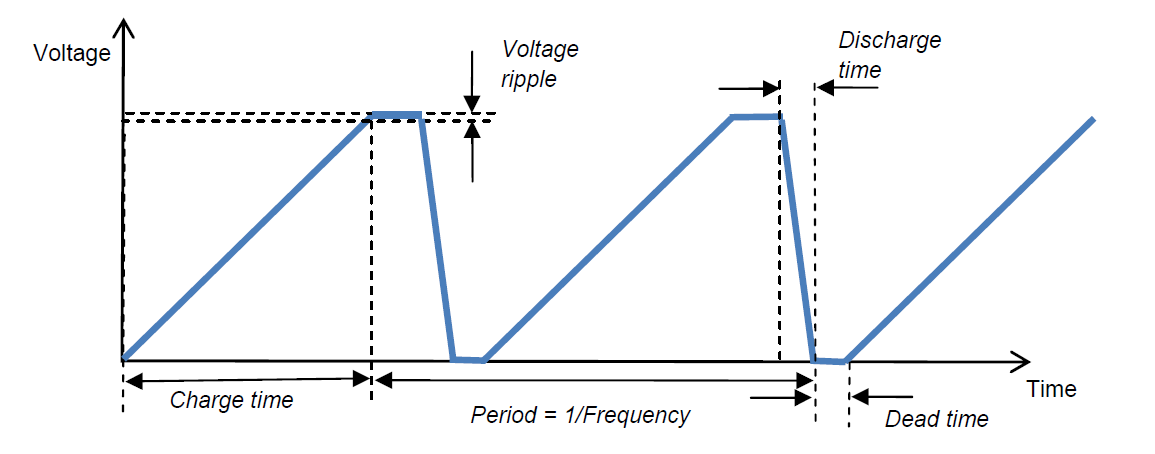 Comments / further description of the system:Name & Title:Date:Company:Phone:Address:E-mail:City/State/Zip:Final Application:Output VoltageCommunication Ethernet / RS232 / Optical Links / Analog SignalsOutput CurrentWorking frequencyOutput Power (kJ/s)Repetition RateOutput PolarityCharge TimeInput VoltageHold Time If AC: Input phases (1 or 3)Discharge timeCurrent Regulation Yes / NoCapacitor Value 